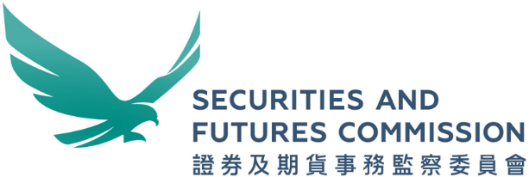 Filing form for application for ruling under Section 8 of the Introduction tothe Codes on Takeovers and Mergers and Share Buy-backsSpecified under section 402 of the Securities and Futures Ordinance (Cap. 571)To: 	Corporate Finance Division	Securities and Futures Commission [Date]Dear Sirs, Re: ______________________________ [Subject of the application/submission] For use when the application is submitted by the applicant directlyWe enclose an application in connection with _________________________ [a brief description of the application] pursuant to Section 8 of the Introduction to the Codes on Takeovers and Mergers and Share Buy-backs.Certificate pursuant to Section 8.3 of the Introduction to the CodesWe confirm and certify the truth, accuracy and completeness of the statements contained in the enclosed application. Yours faithfully,_______________Name of signatory:Position of signatory:Duly authorised for and on behalf of [Name of applicant]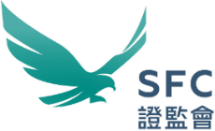 For use when the application is submitted by an adviser to the applicantWe, acting on the instructions of _____________ [name of applicant], enclose an application in connection with _________________________________ [a brief description of the application] pursuant to Section 8 of the Introduction to the Codes on Takeovers and Mergers and Share Buy-backs.Yours faithfully,______________[Name of adviser]Certificate pursuant to Section 8.3 of the Introduction to the CodesWe, ________________ [name of applicant], confirm and certify the truth, accuracy and completeness of the statements contained in the enclosed application. We confirm that _______________ [name of adviser] is authorised to file the application with the Securities and Futures Commission.______________Name of signatory:Position of signatory:Duly authorised for and on behalf of [Name of applicant]Date:Your submissions must be true, accurate and complete.It is an offence under section 384(3) of the Securities and Futures Ordinance to provide any record or document to the Commission (this includes any record or document accompanying this form or provided subsequently in connection with this matter) which is false or misleading in a material particular.